CZWARTEK 02.12.2021JĘZYK POLSKITemat: Wiersz Juliana Tuwima „Kapuśniaczek”.Lekcja on-line z dostępem do materiałów Zintegrowanej Platformy Edukacyjnej. Wejdź w link i wykonaj ćwiczenia.https://zpe.gov.pl/a/marzenia/D17fFgXUk 1. Różne określenia i nazwy deszczu.2. Wyobrażanie sobie deszczu/patrzenie za okno.3. Rozumienie powiedzeń związanych z deszczem.4. Praca z wierszem Juliana Tuwima „Kapusniaczek”.Jak wesoły milion drobnych, wilgnych muszek,
Jakby z worków szarych mokry, mżący maczek,
Sypie się i skacze dżdżu wodnisty puszek,
Rośny pył jesienny, siwy kapuśniaczek.
Słabe to, maleńkie, ledwo samo kropi,
Nawet w blachy bębnić nie potrafi jeszcze,
Ot, młodziutki deszczyk, fruwające kropki,
Co by strasznie chciały być dorosłym deszczem.
Chciałyby ulewą lunąć w gromkiej burzy,
Miasto siec na ukos chlustającą chłostą,
W rynnach się rozpluskać, rozlać się w kałuży,
Szyby dziobać łzawą i zawiłą ospą...
Tak to sobie marzy kapanina biedna,
Sił ostatkiem pusząc się w ostatnim dreszczu...
Lecz cóż? Spójrz: na drucie jeździ kropla jedna
Już ją wróbel strząsnął. Już po całym deszczu.RELIGIATemat: Jerycho – miasto zdobyte Bożym sposobem.Dzisiaj na lekcji kontynuować będziemy poznawanie postaci Jozuego.Wykonaj poniższe polecenia.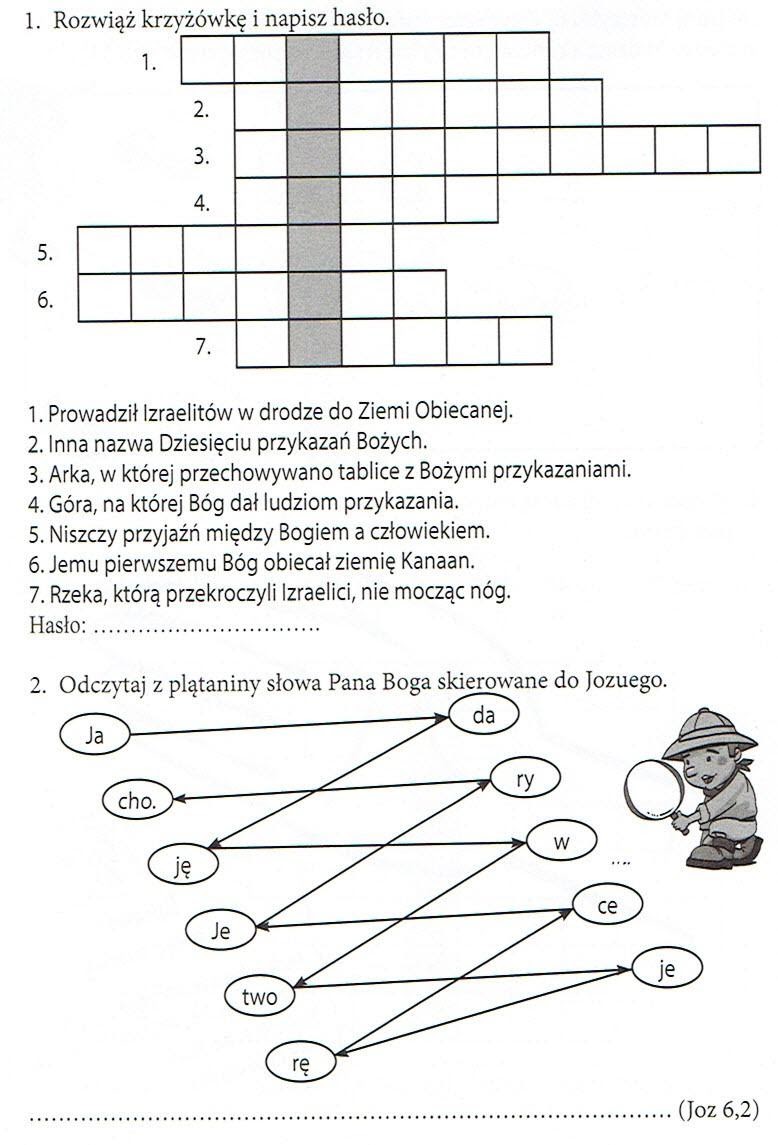 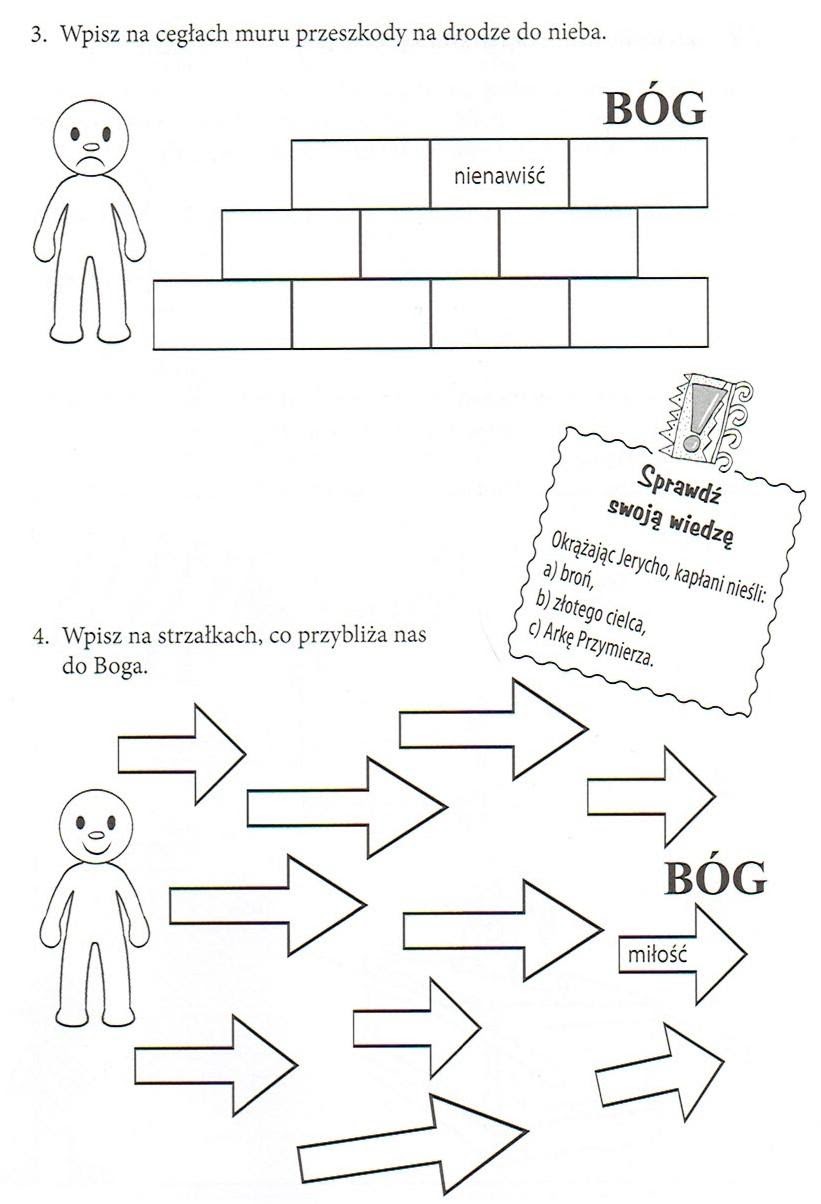 BiologiaTemat: Owady – stawonogi zdolne do lotu.Również praca na platformie edukacyjnej epodręczniki.pl. Proszę otworzyć temat: Stawonogi - owady. Proszę przeczytać lekcję i w ćwiczeniach wykonać zadanie 1, 2, 3a str 51,52.REWALIDACJA
Temat: Ćwiczenia rozwijające koncentrację uwagi i spostrzegawczość.1. Który wyraz nie pasuje do pozostałych? Wykonaj ćwiczenia online korzystając z linku:https://wordwall.net/pl/resource/13614240/kt%C3%B3ry-wyraz-nie-pasuje2. Porównaj obrazki. Wskaż 10 różnic.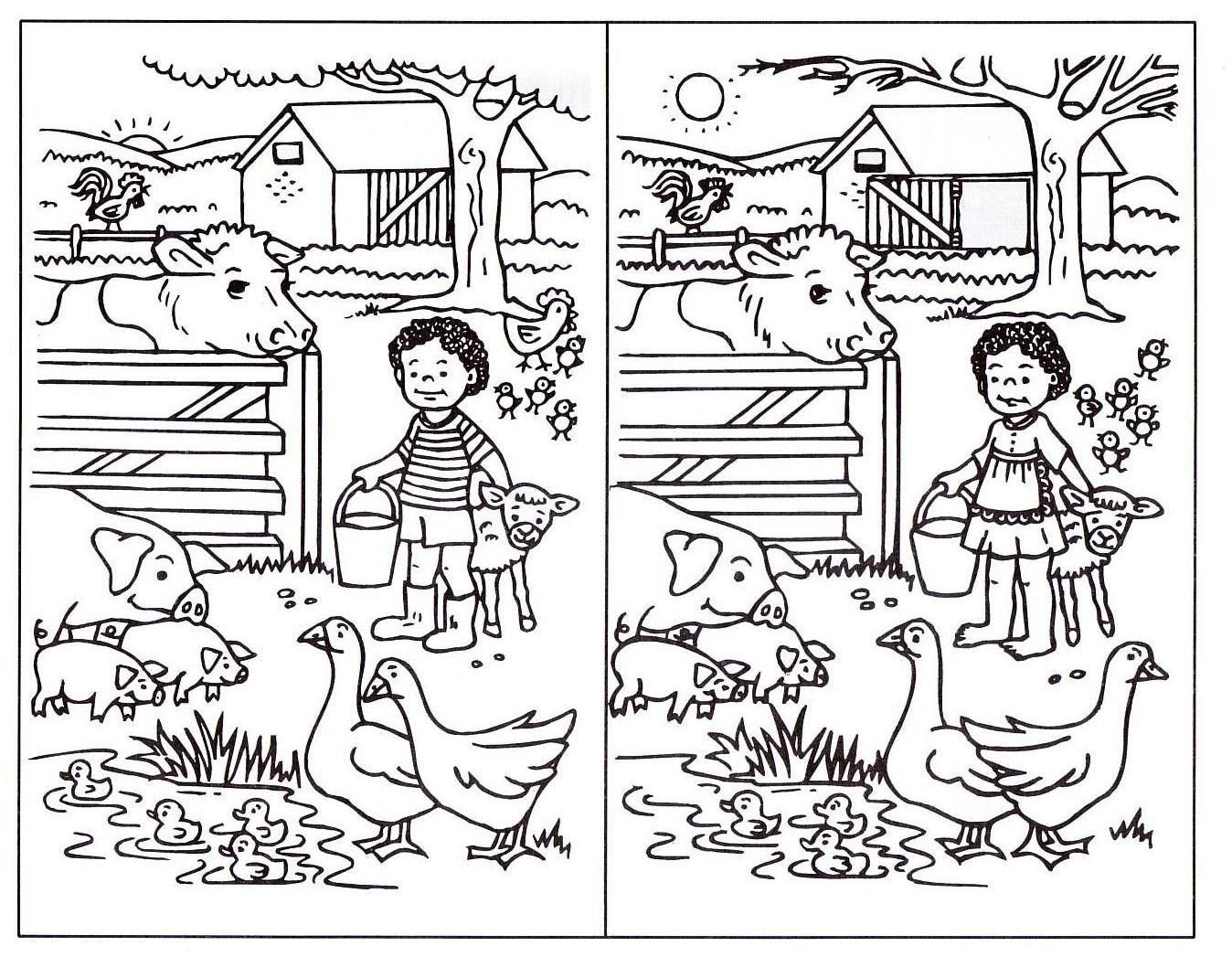 SITemat: Temat: Usprawnianie układu przedsionkowego. Zabawy naprzemienne – przekładanie np. klamerek, drobnych zabawek, piłeczek, pomponików z prawej na lewą stronę (bez przekładania z ręki do ręki), dla urozmaicenia można chwytać zabawki klamerkami i przekładać. Zabawy równoważne – stanie na jednej nodze, chodzenie stopa za stopą do przodu, do tyłu po linii.REWALIDACJA Temat: Rozwijanie myślenia arytmetycznego - korzystanie                                      z multimedialnego programu edukacyjnego - działania w zbiorze liczb naturalnych.Wejdź na stronę i poćwicz:dodawanie i odejmowanie https://www.matzoo.pl/klasa4/dodawanie-i-odejmowanie-test_19_640mnożenie i dzieleniehttps://www.matzoo.pl/klasa4/mnozenie-i-dzielenie-test_19_642INFORMATYKA (ZA ZAJĘCIA Z WYCHOWAWCĄ)Temat: Rozmowy w sieci - wady i zalety komunikacji sieciowej.Korzystając z własnego doświadczenia oraz z Internetu wypisz wady i zalety komunikacji sieciowej.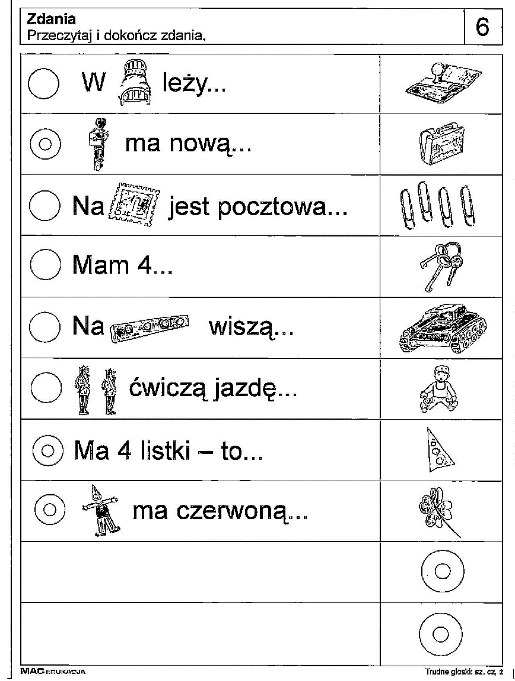 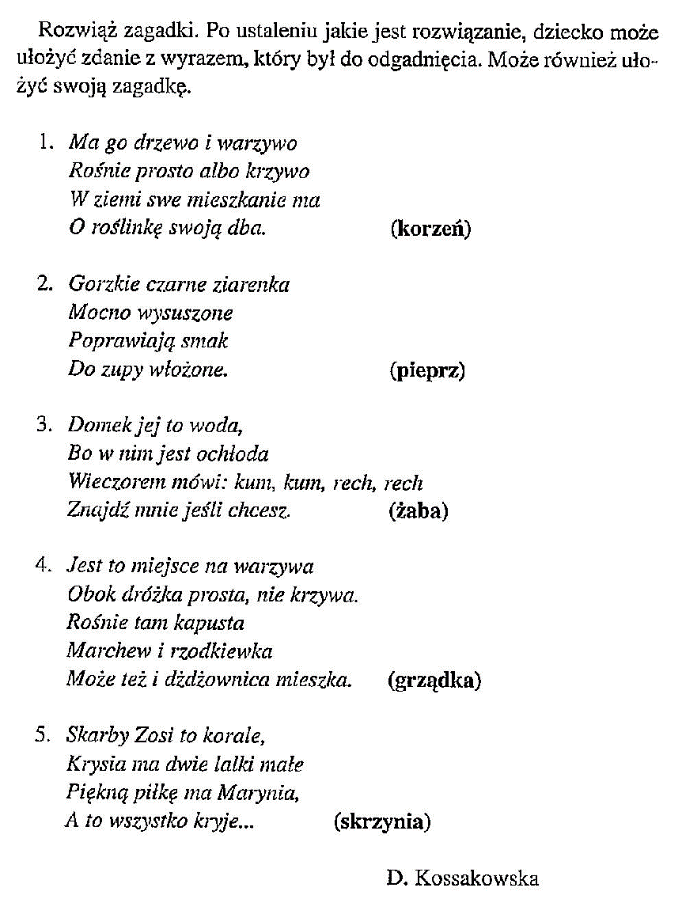 